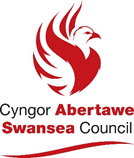 SIARTER ar WEITHREDU O RAN YR HINSAWDDRydym ni, lofnodwyr i Siarter Cyngor Abertawe ar Weithredu o ran yr Hinsawdd, yn cadarnhau ein hymrwymiad ar ran ein cwmni/sefydliad i weithio tuag at ddod yn ddi-garbon net erbyn 2030 ac wrth wneud hynny rydym yn ymrwymo i'r canlynol:YR HYN RYDYM YN BWRIADU EI WNEUDO fewn blwyddyn i lofnodi, adolygu strategaethau a chynlluniau gweithredu cyfredol ein sefydliadau ar gyfer mynd i'r afael â newid yn yr hinsawdd a nodi unrhyw newidiadau pellach mewn polisi neu gamau gweithredu y gallem ymgymryd â hwy, o fewn cwmpas ein pwerau a'n hadnoddau, i ateb her yr argyfwng hinsawdd.Sicrhau bod ein gweithredoedd yn cyd-fynd yn llawn â'n rhwymedigaethau lles a bioamrywiaeth er mwyn gwneud yn siŵr bod ein gweithredoedd a'n hymrwymiadau’n bodloni gofynion cenedlaethau'r dyfodol a'r angen i atal a gwrthdroi'r dirywiad mewn bioamrywiaeth.Darparu her a chynigion adeiladol i Lywodraethau Cymru a'r DU a cheisio'r pwerau a'r adnoddau perthnasol i'w cyflwyno yn erbyn ein cynllun gweithredu a'n hymrwymiadau. Hwyluso a phartneru gydag arbenigwyr, busnesau, buddsoddwyr, eiriolwyr amgylcheddol a rhanddeiliaid eraill i ddatblygu a gweithredu strategaeth datgarboneiddio ar gyfer y rhanbarth, gan gynnwys trwy ddatblygu rhaglen waith, offer ac adnoddau sy'n angenrheidiol i gyflawni'r targedau lleihau allyriadau carbon y cytunwyd arnynt;Mwyafu'r defnydd o dechnolegau ynni adnewyddadwy, a lleihau'r defnydd o ynni a cholled ynni yn ein defnydd ein hunain o ynni ac mewn perthynas â defnyddio’n hasedau ar gyfer cynhyrchu ynni adnewyddadwy.Adolygu’n methodoleg a'n meini prawf caffael i gyd-fynd â'n hegwyddor sy'n dod i'r amlwg o'r hyn yw "gwerth am arian" i sicrhau bod cynnwys newid yn yr hinsawdd a bioamrywiaeth mewn modd priodol yn rhan briodol o unrhyw feini prawf dyfarnu.SUT RYDYM YN BWRIADU’I WNEUDCydweithio ag eraill trwy geisio cymorth partneriaid lleol gan gynnwys y sectorau cyhoeddus, preifat a gwirfoddol i gynhyrchu‘n hymateb ein hunain i'w rannu â'r gymuned, gan egluro gwaith sydd eisoes yn cael ei wneud a'r cyflawniadau a wnaed eisoes, yn ogystal â thargedau ar gyfer y dyfodol.MONITRO CYNNYDD A PHARHAU I ROI'R DIWEDDARAF I BOB PARTIDefnyddio’n dulliau adrodd ffurfiol i hysbysu'r cyhoedd am sut rydym yn perfformio yn erbyn y camau gweithredu rydym wedi ymrwymo iddynt.Cynnwys plant a phobl ifanc yn llawn yn unol ag egwyddorion craidd y CCUHP.Mesur, olrhain ac adrodd yn gyhoeddus am ein hallyriadau carbon, yn gyson â safonau ac arferion gorau mesur a thryloywder.CYFLEU'R NEGESYn anad dim, cyfleu gweledigaeth a dealltwriaeth a rennir trwy ddatblygu strategaeth gyffredin a negeseuon, gan gynnwys trwy hyrwyddo gweithredu o ran yr hinsawdd yn ein sectorau trwy ddeialog gwell sy'n meithrin ymddiriedaeth gyda rhanddeiliaid perthnasol.Llofnodwyd gan …………………………………......................Dyddiad…………………………....................................